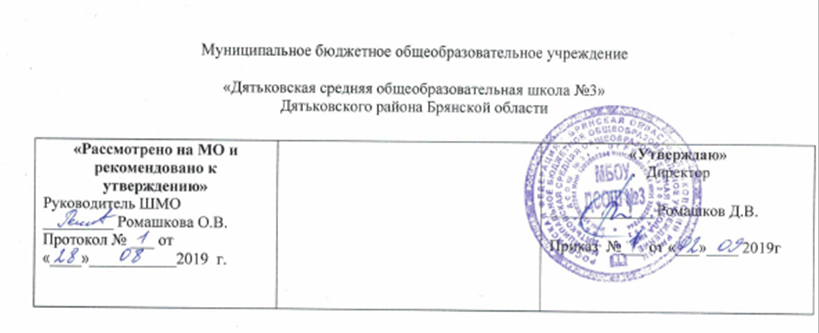 РАБОЧАЯ ПРОГРАММАпо историидля 11 классаучителя истории и общественных дисциплин                                                                                                       Составитель:Ромашкова О. В.г. Дятьково 2019 годУчебно-методическое обеспечениеСодержание тем учебного курсаРаздел 1. Россия во второй половине 19 века.       Тема 1. Реформы Александра второго.Личность Александра 2. Отмена крепостного права, судебная, земская, военная, городская реформы 1860-1870-х гг., итоги и значение либеральных реформ.Тема 2. Россия после отмены крепостного права.Сельское хозяйство и промышленность после реформы. Сохранение остатков крепостничества. Общественное движение в конце 19 века, идеология и практика народничества, зарождение рабочего движения, политический террор.Тема 3. Россия в годы правления Александра 3 1881-1894 гг.Личность Александра 3. Политика контрреформ, поддержка помещечьих хозяйств, новые положения о земстве и судопроизводстве, усиление государственного контроля над высшими учебными заведениями. Внешнеполитический курс Александра 3.Тема 4. Государственно-социальная система России в конце 19 века.Самодержавие, сословный строй и модернизационные процессы. Завершение промышленного переворота и его значение.Тема 5. Русская культура во 2 половине 19 века.Литература: Ф.М. Достоевский, Л.Н. Толстой, И.С. Тургенев, А.П. Чехов.Изобразительное искусство: И.В. Репин, В.Г. Перов, В.И. Суриков, И.И. Шишкин.Музыка: М.П. Мусоргский, П.И. Чайковский, С.В. Рахманинов, Н.А. Римский – Корсаков.Театр: К.С. Станиславский, М.Н. Ермолова, Ф.И. Шаляпин.Раздел 2. (8 часов)Россия и мир накануне первой мировой войны.Тема 6. Научно-технический прогресс и наступление индустриальной эпохи.Основные направления научно-технического прогресса: от технической революции конца 19 века к научно-технической революции.Тема 7. Страны Западной Европы, Россия и Япония: опыт модернизации.Циклы экономического развития стран Запада в конце 19- середине 20 вв.Переход от мануфактурного к индустриальному производству в странах первого эшелона модернизации – Великобритании, Франции, США. Причины и последствия медленного экономического развития в середине 19 века Германии, России, Италии, Австро-Венгрии и др. Особая роль государства в экономической жизни как характерная черта стран второго эшелона модернизации. Специфика японской модели модернизации.Социальные противоречия, связанные с ускоренным модернизационным развитием. Рост численности и концентрации неимущих и обездоленных в городах. Опыт социальной политики в Германии и Японии.Тема 8. Россия на рубеже 19-20 веков.Характеристика территории и населения страны. Влияние их особенностей на развитие России на рубеже 19-20 вв. Россия – многонациональное и поликонфессиональное государство.Российская модель модернизации. Точки зрения в исторической науке на уровень и характер развития российской экономики начала 20 века. Место России в мировой экономике рубежа 19-20 века. Промышленный подьём накануне Первой мировой войны. Различные взгляды в исторической науке на роль иностранных инвестиций в экономике России. Лидирующие позиции отечественного капитала в народном хозяйстве страны. Буржуазия и рабочие. Экономическая политика правительства. Различные точки зрения на ее роль в модернизации России.Особенности развития сельского хозяйства. Роль аграрного сектора в экономике России. Помещичье и крестьянское хозяйство. Основные проблемы российской деревни. Расслоение крестьянства. Выделение слоя зажиточных крестьян.Тема 9. Кризис империи: русско-японская война и революция 1905-1907 гг.Необходимость модернизации политической системы России. Углубление разрыва между относительно развитым индустриальным и архаичным аграрным секторами. Рост социального напряжения в стране.Консервативный курс Николая II. Столкновения взглядов в политической верхушке России по вопросу о путях развития страны (позиции СЮ. Витте и В.К. Плеве).Обострение ситуации в деревне. Изменение характера выступления рабочих и выдвижение ими политических требований. Традиционно-попечительская политика правительства по отношению к рабочим. Полицейский социализм. Положение на национальных окраинах империи. Русификация. Студенческие выступления.Обострение международной обстановки на Дальнем Востоке в начале XX в. Столкновение России и Японии по территориальному вопросу. Русско-японская война: ход боевых действий, причины военных неудач России. Портсмутский мир -успех дипломатии России в условиях проигранной войны.Причины революции 1905-1907 гг. «Кровавое воскресенье». Характеристика политических сил, участвовавших в революции, их состав, цели, методы борьбы.Крестьянские волнения. Революционные выступления в армии. Движение в защиту монархии. Черносотенцы.Всероссийская октябрьская политическая стачка 1905 г. Манифест 17 октября 1905 г. - первый шаг в преобразовании государственного строя на конституционно-парламентской основе. Различное отношение в российском обществе к Манифесту. Декабрьское вооруженное восстание 1905 г. в Москве, его уроки и значение.Тема 10. Политическая жизнь страны после Манифеста 17 октября 1905 г.       Особенности оформления политических партий в России. Влияние Манифеста 17 октября 1905 г., кампаний по выборам в Государственную думу и массовых народных выступлений на создание партий.Основные политические партии России начала XX в.: либеральные партии (Конституционно-демократическая партия, «Союз 17 октября»); партии социалистической ориентации - левые (Российская социал-демократическая рабочая партия; Партия социалистов-революционеров); консервативные партии - правые (Русское собрание; Русская монархическая партия; Союз русского народа; Русский народный союз имени Михаила Архангела).       Политические партии России о государственном устройстве страны, методах преобразований в России, решении аграрного, национального и рабочего вопросов.Реформы государственного строя. Новая редакция «Основных законов Российской империи». Характерные черты выборов в Государственную думу (выборы - не всеобщие, не прямые и не равные). I и II Государственные думы: состав, деятельность, причины роспуска.Тема 11. Третьеиюньская монархия и реформы П.А. СтолыпинаТретьеиюньская монархия. Борьба властей с революционным движением и легальной оппозицией. Подавление оппозиции со стороны Думы. Ill Государственная дума, особенности ее состава и деятельности.Проведение реформ и укрепление социальной базы существующего строя в деятельности П.А. Столыпина. Использование особенностей состава III Государственной думы в проведении политики «успокоения» страны.Программа преобразований П.А. Столыпина. Основное содержание аграрной реформы: свободный выход крестьян из общины; отмена ограничений личных прав крестьян; переселенческая политика; создание фонда для наделения крестьян землей через Крестьянский банк. Отруб и хутор. Создание артелей и кооперативов.Противоречивые итоги реформ П.А. Столыпина: подъем сельского хозяйства; сохранение крестьянской общины; имущественное расслоение крестьян; сохранение социальной напряженности в деревне и в обществе в целом.Различные оценки столыпинских преобразований в исторической и публицистической литературе.Политический кризис 1912-1913 гг. Ленские события 1912 г.Тема 12. Культура России в конце XIX — начале XX в.Крупные города как центры сосредоточения основных учебных и культурно-просветительских учреждений. Их роль в модернизации страны. Новое и традиционное в городской жизни на рубеже XIX - XX вв. Российская деревня как обособленный мир в общественно-культурной среде. Постепенно нараставшее влияние городской культуры на жизнь деревни. Российская интеллигенция.Достижения российской науки. Идейные искания и художественная культура. Отражение сложности и противоречивости эпохи в художественной культуре начала XX в. Декадентство. «Серебряный век».Создание Художественного театра. Система К.С. Станиславского. Кинематограф России. Музыка. Изобразительное искусство. Культурно-эстетическое объединение «Мир искусства». Архитектура. Основные направления в искусстве. Элитарная культура. Традиционная культура основной массы населения. Спорт в Российской империи.Раздел 3. Россия в годы революции и годы войны (6 часов)Тема 13. Державное соперничество и первая мировая войнаРост неравномерности в мировом развитии, основные группы стран мира и рост противоречий между ними. Дальневосточный и Балканский узлы противоречий. Союз Центральных держав и Антанта. Мировая война 1914-1918: причины, ход военных действий на основных театрах войны. Тема 14. Россия в первой мировой войне : Конец империи.Российская дипломатия накануне Первой мировой войны. Дипломатическая изоляция России в 1904-1905 гг. Вступление России в Антанту. Начало и характер Первой мировой войны. Вопрос о характере Первой мировой войны в исторической литературе. Подготовка России к войне и планы сторон. Кампании 1914г., 1915 г.: основные события, значение для хода войны. Брусиловский прорыв и итоги кампании 1916 г.Война и российское общество. Влияние Первой мировой войны на экономическое и политическое положение России. Экономические трудности. Военно-промышленные комитеты. Земгор. Мобилизация промышленности и преодоление кризиса снабжения армии к 1916 г. Продовольственная проблема и попытки ее решения.Конфликт власти и Думы. Углубление кризиса монархии. «Прогрессивный блок». «Министерская чехарда». Толкования роли Г.Е. Распутина в политической жизни империи в научной и публицистической литературе. Политический кризис накануне 1917 г.       Тема 15. Февральская революция 1917 г.Падение самодержавия. Предпосылки и причины Февральской революции 1917 г. Создание Временного правительства. Различные точки зрения на характер политической власти после падения самодержавия в России. Апрельский кризис Временного правительства. Большевики о передаче власти Советам и осуществлении общедемократических преобразований, создающих предпосылки для продвижения России по пути социализма. «Революционное оборончество» -сторонники и противники. Июньский и июльский кризисы власти. I Всероссийский съезд Советов рабочих и солдатских депутатов о поддержке Временного правительства. Раскол в партии эсеров, переход ее левого крыла в оппозицию Временному правительству. Выступление генерала Л.Г. Корнилова.       Тема 16. Переход власти к партии большевиковУглубление кризиса власти осенью 1917 г. Завоевание большевиками и левыми эсерами контроля над Петроградским Советом. Разногласия в ЦК большевистской партии по вопросу о вооруженном восстании. Вооруженное восстание в Петрограде. Установление советской власти. Точки зрения на октябрьские события 1917 г. в исторической литературе. II Всероссийский съезд Советов рабочих и солдатских депутатов. Революционно-демократические преобразования. «Декрет о власти». «Декрет о мире». «Декрет о земле». Новые органы власти и управления. Созыв и роспуск Учредительного собрания. Создание РСФСР. Конституция РСФСР 1918 г. Борьба в ЦК большевистской партии и Советском правительстве вокруг вопроса о выходе страны из войны. Заключение Брестского мира и его последствия. Предпосылки Гражданской войны.Тема 17. Гражданская война и военная интервенция. 1918-1922 гг.Начальный этап Гражданской войны и интервенции. Периодизация Гражданской войны. Цели и состав белого и красного движений, другие участники войны. Советская республика в кольце фронтов. Создание Красной Армии. Революционный Военный Совет (РВС). Политика военного коммунизма. Попытка левоэсеров-ского переворота. Репрессии советской власти в отношении представителей бывших привилегированных сословий. Сотрудничество большевиков с «буржуазными специалистами».Решающие сражения Гражданской войны (март 1919 - март 1920 г.). Война с Польшей. Компромиссный характер мира с Польшей.        Причины победы красных и поражения белого движения. Завершающий этап Гражданской войны (конец 1920 - 1922 г.). Борьба с «зелеными».Особенности боевых действий на национальных окраинах России. Боевые действия в заключительный период Гражданской войны в Закавказье, в Средней Азии и на Дальнем Востоке. Итоги Гражданской войны.Раздел 4. Россия и мир в 1920-1930 годы. (12 часов)Тема 18. Эволюция либеральной демократииКризис классических идеологий на рубеже 19-20 веков и поиск новых моделей общественного развития. Социальный либерализм. Мировой экономический кризис. Великая депрессия. «Новый курс» Ф.Д. Рузвельта и его итоги.Тема 19. Тоталитаризм как феномен 20 века.Идеологические и политические основы тоталитаризма. Особенности тоталитарных режимов. Сила и слабость тоталитаризма. Тема 20. Фашизм в Италии и Германии.Идеологии фашистских партий. Фашистский режим в Италии. Б. Муссолини. Особенности Германского фашизма. Национал-социализм. А.Гитлер. Утверждение авторитарных и тоталитарных режимов в странах Европы в 1930-е годы. Приход нацистов к власти в Германии.Тема 21. Новая экономическая политика. Советская Россия в 1920-е годы.Экономическое и политическое положение Советской России после окончания Гражданской войны и интервенции. Создание и принятие плана ГОЭЛРО.Отказ от политики военного коммунизма. Новая экономическая политика в деревне. Замена продразверстки продналогом. Свободный выбор форм землепользования для селян. Распространение новой экономической политики на промышленность и торговлю. Роль государства в экономике периода нэпа. Отмена карточной системы. Денежная реформа. Введение твердой конвертируемой валюты - золотого червонца.Первые итоги нэпа. Противоречия нэпа и его кризисы. Вопрос оценки нэпа в исторической науке.Борьба власти с лидерами оппозиции - судебные процессы 1921-1923 гг. над руководителями партий эсеров и меньшевиков. Репрессии против представителей интеллигенции, служителей Церкви.Борьба в большевистской партии вокруг вопроса о продолжении нэпа. Военная тревога конца 1920-х гг. Политика ускоренной индустриализации.Тема 22. Образование СССР и его международное признание( изучается вместе с материалами по Всемирной истории )Предпосылки образования СССР. Различные точки зрения в партии большевиков на принципы создания единого многонационального государства. Образование СССР, высшие органы власти. Первая Конституция СССР (1924).Международное положение России после окончания Гражданской войны и интервенции.Белая эмиграция, ее влияние на отношение стран Запада к СССР. Оппозиция попыткам нормализации отношений СССР с зарубежными государствами в руководстве страны и в Коминтерне. Тезис В.И. Ленина о временной стабилизации положения в капиталистическом мире и его влияние на внешнюю политику СССР.Европейская политика страны в 1920-е гг. Генуэзская конференция и заключение советско-германского соглашения в Рапалло. Развитие отношений России и Германии. Период дипломатического признания СССР со стороны большинства стран мира (1924 -1926). Военная тревога 1927 г.Тема 23. Проблемы войны и мира в 1920 - е годы. Милитаризм и пацифизм.Антанта и Советская Россия. Мирный план В.Вильсона. Итоги первой мировой войны. Пацифизм 1920 – х годов.Тема 24. Культура и искусство после октября 1917 г.Раскол деятелей культуры на сторонников новой власти, наблюдателей и ее противников. Поддержка советской властью представителей нового искусства. Выход искусства на улицы. План монументальной пропаганды. Искусство плаката.Разнообразие литературно-художественных группировок в культурной жизни страны в 1920-е гг. Рождение идеологического диктата в художественной жизни. Воплощение новаторских идей и пафоса революционных преобразований в архитектуре и зрелищных искусствах.Главные герои нового игрового кино - народ и коллектив единомышленников. Поиски новых художественных форм в театральном искусстве 1920-х гг. Физкультура и спорт.Тема 25. Модернизация экономики и оборонной системы страны в 1930-е гг. Культурная революцияМодернизация советской экономики. Ее цели и источники, методы проведения. Задачи индустриализации. Коллективизация, ее принципы - провозглашенные и реальные. «Ликвидация кулачества». Итоги насильственной коллективизации. Стабилизация положения в деревне во второй половине 1930-х гг.Социалистическое соревнование. Основные результаты индустриализации. Освоение новых производств, техническая реконструкция народного хозяйства. Создание индустриальной базы страны в Западной Сибири и на Дальнем Востоке. Развитие новых отраслей промышленности - станкостроения, автомобильной, тракторной, авиационной, сельскохозяйственного машиностроения, химической отраслей.Важнейшее звено социалистической индустриализации - модернизация вооруженных сил и развитие их экономической базы - военно-промышленного комплекса (ВПК).Модернизация и изменение социально-демографической структуры советского общества.Культурная революция: ее составляющие и итоги. Развитие образования и науки. Спорт и физкультурное движение.Тема 26. Культ личности И.В. Сталина,массовые репрессии и создание централизованнойсистемы управления обществомПартия большевиков в 1920-е гг. Письмо Ленина к XI съезду РКП(б) (осень 1922 г.). Борьба за власть в партии большевиков в период с 1923 по 1928 г. Причины возвышения Сталина. Победа И.В. Сталина во внутрипартийной борьбе. Смещение с ведущих партийных постов Л.Д. Троцкого, Г.Е. Зиновьева, Л.Б. Каменева. Установление контроля над Сталинской деятельностью партийного аппарата, партийными средствами массовой пропаганды и карательными органами. Негативные последствия возвышения И.В. Сталина и утверждения его в качестве лидера партии.Идея И.В. Сталина о возможности построения социализма в одной, отдельно взятой стране. Сталинский тезис о неизбежности обострения классовой борьбы в процессе социалистического строительства как теоретическое обоснование политики репрессий. Культ личности и политический террор в СССР в 1930-е гг. Создание системы ГУЛАГа. Убийство СМ. Кирова и апогей репрессий в 1935-1938 гг. «Дело Тухачевского» и чистка рядов Красной Армии.Создание сталинской системы управления. Конституция СССР 1936 г.Тема 27. Культура и искусство СССР в предвоенное десятилетиеПартийное руководство художественным процессом. Утверждение метода социалистического реализма в искусстве.Воспитание нового человека. Роль кинемотографа. Ужесточение цензуры.Широкое распространение массовых форм досуга советских людей (клубная деятельность, красные уголки, спортивные секции и т.д.). Сеть домрв пионеров. Физкультура и спорт.Масштабное строительство общественных зданий и крупных социальных объектов.Тема 28. Международные отношения и внешняя политика СССР в 1930-е гг.( Изучается вместе с материалами по Всемирной истории)Возникновение очагов военной опасности в Азии и Европе. СССР и проблемы коллективной безопасности. Рост военной угрозы (нападение Италии на Эфиопию, война в Испании, вторжение Японии в Китай).Военное столкновение СССР с Японией у озера Хасан. Мюнхенский договор и его последствия. Боевые действия СССР с Японией в районе реки Халхин-Гол.Советско-германские отношения. Советско-германский пакт о ненападении 23 августа 1939 г. и секретный протокол к нему. Влияние советско-германских отношений на развитие событий накануне Второй мировой войны.Раздел 5. Вторая мировая война 1939-1945 год. (изучается вместе с материалами зарубежной истории по 2-ой мировой войне) (6 часов)Тема 29. От Европейской к мировой войне. 1939-1941.Первый этап войны, 1939-1941. Нападение Германии на Польшу. Вступление в войну Великобритании и Франции. «Странная война» на западном фронте. Поражение Франции. Битва за Англию.Тема 30. СССР в 1939-1941 гг.Политика СССР в начальный период Второй мировой войны. Договор о дружбе и границе между СССР и Германией от 28 сентября 1939 г. Вхождение в состав СССР прибалтийских государств. Присоединение к СССР Бессарабии и Буковины. Советско-финская война. Создание германского плана «Барбаросса». Подготовка Красной Армии к войне. Основные задачи третьего пятилетнего плана. Меры по подготовке страны к войне: формирование государственных материальных резервов; изменения в трудовом законодательстве; введение всеобщей воинской повинности.Идеологическая и моральная подготовка СССР к войне.Тема 31. Начальный период Великой Отечественной войны. Июнь 1941 - ноябрь 1942 г.Начало Великой Отечественной войны. Причины летней катастрофы 1941 г. Мобилизация страны на войну. Народное ополчение. Смоленское сражение. Катастрофа на Украине. Начало блокады Ленинграда. «Дорога жизни». Битва под Москвой. Военно-стратегическое, морально-политическое и международное значение победы Красной Армии под Москвой. Зарождение антигитлеровской коалиции.Боевые действия весной - летом 1942 г. Наступление фашистских войск на юге страны. Оборона Сталинграда. Бои за Кавказ.Оккупационный режим на советской территории. Партизанское движение.Перевод экономики СССР на военные рельсы. Эвакуация населения и производственных мощностей на восток страны. «Все для фронта, все для победы!» Максимальная интенсификация труда. Суровая военная дисциплина на производстве. Создание новых образцов военной техники. Роль системы централизованного управления обществом в мобилизации трудовых ресурсов и экономики страны на нужды фронта.Тема 32. Коренной перелом в Великой Отечественной войне. Ноябрь 1942 - зима 1943 г.Разгром немецко-фашистских захватчиков под Сталинградом, причины и значение победы. Начало коренного перелома в Великой Отечественной и Второй мировой войне. Битва на Орловско-Курской дуге и ее значение. Завершение периода коренного перелома в войне. Укрепление антифашистской коалиции. Проблема открытия второго фронта. Тегеранская конференция, ее значение для совместных действий союзников.Идеология, культура и война. Патриотический подъем населения в годы Великой Отечественной войны. Изменение отношения к Православной церкви со стороны властей.Тема 33. Наступление Красной Армии на заключительном этапе Великой Отечественной войныОсвобождение советской земли. Окончательное снятие блокады Ленинграда в январе 1944 г. Операция «Багратион», освобождение Белоруссии.Государственная политика на освобожденных территориях. Депортация народов.Наступление Красной Армии в Восточной Европе. Открытие второго фронта. Варшавское восстание. Ялтинская конференция. Арденнская и Висло-Одерская операции. Падение Берлина. Капитуляция Третьего рейха.Антифашистское восстание в Праге. Освобождение Чехословакии советскими войсками.Тема 34. Причины, цена и значение Великой Победы.( изучается совместно с материалами по зарубежной истории )Потсдамская конференция. Решения союзников по антигитлеровской коалиции о послевоенном миропорядке. Противоречия между союзниками и их последствия. Парад Победы в Москве.Участие СССР в войне с Японией. Точки зрения в российской исторической науке на характер участия СССР в войне против Японии.Масштаб Второй мировой войны. Причины Победы. Цена Победы и итоги войны.Раздел 6. Советский Союз в первые послевоенные десятилетия. (7 часов)Тема 35. Начало «Холодной войны» и становление 2-х полюсного мира. Истоки и причины «Холодной войны». План Маршалла и раскол Европы. Военное соперничество СССР и США. Берлинский кризис 1948 года и его последствия. Война в Коре 1950-1953 годы.Тема 36. Внешняя политика СССР и начало «холодной войны»Причины «холодной войны». Дискуссия в современной исторической науке о мотивах и характере «холодной войны». Различия в интересах СССР и США. Перемены в советско-американских отношениях. Доктрина Трумэна и «политика сдерживания СССР». «Доктрина отбрасывания». Планы военных действий против СССР с использованием ядерного оружия.СССР и «план Маршалла». Идея ускоренного развития восточноевропейских стран с опорой на собственные силы и при поддержке СССР.Значение конфликта между СССР и Югославией для формирования политики И.В. Сталина в Восточной Европе.Формирование биополярного мира. Создание двух германских государств -ФРГ и ГДР. Превращение их территорий в арену противостояния войск США и Советского Союза в Европе. Вовлечение в систему союзов государств Азии.Роль двух военно-блоковых систем в обострении международной обстановки. Локальные вооруженные конфликты.Тема 37. Советский Союз в последние годы жизни И.В. СталинаПостепенный переход страны на мирный путь развития. Сохранение в новых условиях мобилизационных, военных методов, основанных на жесткой централизации управления и распределения ресурсов. Влияние сложного положения страны, в том числе на международной арене,, на принятие чрезвычайных мер.Источники высоких темпов развития экономики в послевоенное время. Проблемы сельского хозяйства. Денежная реформа 1947 г. Итоги четвертой пятилетки (1946-1950).Послевоенные репрессии. Соперничество в верхних эшелонах власти. «Ленинградское дело». Борьба с «космополитами». «Дело врачей».Дискуссия о характере политического режима в СССР в работах современных ученых.Тема 38. Первые попытки реформ и XX съезд КПСССмерть И.В. Сталина. Начало периода борьбы за власть в руководстве СССР, поиска новых путей развития советского общества. Объективные и субъективные причины необходимости изменения внутренней и внешней политики страны.                                                                                                                                                                                                                                                                                                                                                                                                                                                                                                                                                                                                                                                                                                                                                                                                                                  Сложности экономического развития. Положение деревни, крестьянства. Влияние опережающих темпов развития тяжелой и военной промышленности на положение в сельском хозяйстве.Необходимость поиска новых подходов к внешней политике.Преемники И.В. Сталина на пути преобразований. Инициативы Л.П. Берии и Г.М. Маленкова и начало осуществления реформ. Борьба в руководстве КПСС и СССР за власть. Переход политического лидерства к Н.С. Хрущеву.XX съезд КПСС, значение разоблачения культа личности И.В. Сталина для последующего развития общества.Тема 39. Противоречия политики мирного сосуществования( изучается вместе с материалами по Всемирной истории)Пересмотр наследия И.В. Сталина в области внешней политики. Мирные инициативы СССР. Нормализация отношений между СССР и Югославией. Вопрос о заключении мирных договоров с Германией и Японией. XX съезд КПСС о возможности предотвращения новой мировой войны и о мирном сосуществовании государств с различным социальным строем как «формы классовой борьбы».Углубление военно-блокового противостояния. СССР и страны Восточной Европы. Венгерские и польские события 1956 г. Берлинский кризис. Берлинская стена.СССР и конфликты в Азии, Африке и Латинской Америке. Карибский кризис.Тема 40. Советское общество конца 1950-х - начала 1960-х гг.Противоречивые тенденции во внутренней политике СССР после XX съезда КПСС. Продолжение реабилитации жертв массовых репрессий, публикация художественных и публицистических работ, освещавших ранее запретные темы.Борьба за власть в конце 1950-х гг. Поражение лидеров «сталинской гвардии» и отстранение их от занимаемых постов. Концентрация власти в руках Н.С. Хрущева.Экономика и политика в конце 1950-х - начале 1960-х гг. Итоги освоения целинных и залежных земель, реализация жилищной программы, изменения в жизни крестьянства, реформа в военной сфере. Начало освоения космоса. Административные реформы. КПСС о полной и окончательной победе социализма в СССР, переходе к созданию коммунистического общества.Успехи и неудачи социально-экономического развития СССР в годы правления Н.С.Хрущева. Нарастание противоречий в обществе. Итоги октябрьского Пленума ЦК КПСС 1964 г.Тема 41. Духовная жизнь в СССР в 1940-1960-е гг.От жесточайшего контроля над всеми формами творческой деятельности к «оттепели». Сосуществование двух пластов культуры - официального, подцензурного и неофициального, существовавшего вне и помимо учреждений культуры.Ожидание в обществе перемен после окончания Великой Отечественной войны. Ужесточение партийного контроля над сферой культуры в условиях мобилизации сил на восстановление разрушенной экономики. Постановление ЦК ВКП(б) «О журналах «Звезда» и «Ленинград».Достижения советской науки. Борьба с «чуждыми» идейными влияниями в науке.Изменение отношения власти к Православной церкви. Духовная жизнь в период «оттепели». VI Всемирный фестиваль молодежи и студентов. Отступление от «оттепели». Ужесточение партийного контроля над духовной жизнью страны. «Дело» Б.Л. Пастернака. Гонения на Церковь. Достижения советского спорта.Раздел 7. СССР в годы «коллективного руководства» (6 часов)Тема 42. Политика и экономика: от реформ к застою.Приход к власти Л.И. Брежнева. Система «коллективного руководства». Восстановление прежней вертикали власти: ЦК - обком - райком; воссоздание отраслевых министерств.Экономические реформы 1960-х гг. Причины необходимости пересмотра экономической политики. Новые ориентиры аграрной политики. Рост экономической самостоятельности предприятий. Введение хозрасчета. Рост производства. Складывание модели советского «общества потребления».Возникновение новых сложностей в экономике. Проблемы «застоя» в жизни страны. Политика консервации сложившихся методов руководства. Ограниченность эффективности проведенных реформ. Рост зависимости страны от ввоза сельскохозяйственной продукции из-за рубежа. Нерентабельность экономики. Возрастание отставания от стран Запада в области освоения достижений научно-технического прогресса. Дефицит товаров народного потребления.Тема 43. Период партнёрства и соперничества.Разрядка международной напряжённости. Локальные конфликты в 1970- е годы. Обострение глобального противоборства в начал 1970-х годов.Тема 44. СССР на международной арене. 1960-1970-е гг.Начало распада «социалистического лагеря». Конфликт с Китаем. События 1968 г. в Чехословакии. Доктрина Брежнева. Обострение отношений СССР с Югославией, Албанией и Румынией.СССР и международные конфликты. Война в Юго-Восточной Азии. Помощь СССР Северному Вьетнаму. СССР и военный конфликт на Ближнем Востоке.Переход к политике разрядки международной напряженности. Договоры между СССР и США. Заключительный акт Совещания по безопасности и сотрудничеству в Европе 1975 г. Разрядка: различные точки зрения. Нарушения Советским Союзом международных обязательств в области соблюдения прав человека и реакция западных держав. Причины срыва политики разрядки.Тема 45. Духовная жизнь в СССР середины 1960-х -середины 1980-х гг.Поиск путей обеспечения стабильности в духовной жизни советского общества со стороны властей. Партийный аппарат и общество. Тезис о построении в СССР общества развитого социализма. Идеология инакомыслия и его подавление. Самиздат. Правозащитная деятельность.Отражение международных обязательств СССР по соблюдению прав человека в Конституции 1977 г.Основные направления альтернативной идеологии: национализм; идеи реформирования социализма; возвращение к традициям дореволюционной России, к корням народной жизни, к православию; либерально-демократическая модель общественного развития.Тема 46. Углубление кризисных явлений в СССРПровал политики разрядки. Ввод советских войск в Афганистан, последствия этого решения. Обострение отношений между СССР и США. Военные действия КНР против Вьетнама. События в Польше 1980-1981 гг. и СССР.Деятельность Ю.В. Андропова: попытки оздоровления экономики и политики страны. Борьба с коррупцией. Ужесточение борьбы с инакомыслием. Оценка политики Ю.В. Андропова в научной и публицистической литературе.Тема 47. Наука, литература и искусство. Спорт. 1960-1980-е гг.Достижения научной и военно-технической мысли. Приоритетные позиции СССР в ряде научных направлений и технологических разработок. Продолжение освоения космоса.Роль книги в жизни советских людей. Развитие отечественной литературы. «Деревенская» проза. Новый взгляд на историческое прошлое.Театр и киноискусство. Эстрада. Спорт в СССР. XXII Олимпийские игры в Москве.Раздел 8. Перестройка и распад советского общества. ( 6 часов)Тема 48. Человечество на этапе перехода к информационному обществу.Информационная революция конца 20 века. Становление информационного общества. Транснационализация мировой экономики и её последствия. Социальные процессы в информационном обществе. Новые маргинальные слои. Этносоциальные проблемы в современном мире.Тема 49. Политика перестройки в сфере экономикиПриход к руководству страной М.С. Горбачева. Возобновление борьбы с коррупцией. Обновление высшего звена правящей элиты. Стратегия ускорения как основа экономических программ и причины ее провала. Кампания борьбы с пьянством, ее итоги. Авария на Чернобыльской АЭС 26 апреля 1986 г. и ее последствия.Дискуссия о путях реформирования сложившейся экономической системы. Закон о государственном предприятии (объединении): перевод предприятий на самоокупаемость и хозрасчет. Принятие законов, разрешающих создание кооперативов и индивидуальную (частнопредпринимательскую) трудовую деятельность. Лишение райкомов и обкомов КПСС хозяйственных функций. Вопрос о причинах неудачи экономических преобразований в научной и публицистической литературе.Забастовки 1989 г. Обсуждение различных вариантов решения социально-экономических проблем. Проведение денежной реформы. Кризис потребления.Трения между союзными республиками, в том числе Россией, и союзным центром власти.Тема 50. Развитие гласности и демократии в СССРРасширение гласности. Поддержка сверху - главный фактор гласности. Средства массовой информации: от единой, утвержденной сверху позиции к плюрализму мнений. Основные направления политической дифференциации: проперестроечное - за обновление общества на базе социалистических ценностей; консервативное - за коррекцию процесса перестройки, пошедшего в ошибочном направлении; радикально-демократическое - поддерживающее движение на пути к либеральным ценностям; державно-патриотическое; националистическое. Предпосылки для утверждения многопартийности.Переосмысление прошлого и перспективы на будущее. Создание Комиссии по реабилитации жертв политических репрессий. Свободные дискуссии в СМИ. Проблемы статуса и привилегий номенклатуры. Стремления к демократической трансформации общества.Политический раскол советского общества. Возникновение политических организаций, независимых от КПСС. Ослабление позиций партийной бюрократии.Выборы народных депутатов СССР в 1989 г. на новой основе (альтернативность кандидатов, избрание трети депутатов от общественных организаций).Консолидация сил, оппозиционных курсу перестройки, в рядах КПСС. Рост популярности Б.Н. Ельцина в обществе. Его избрание Президентом Российской Федерации. Политическое противостояние «Горбачев - Ельцин».Тема 51. Новое политическое мышление: достижения и проблемы (изучается вместе с материалами по всемирной истории)Поиск новых подходов к определению внешнеполитических задач. Идеи нового политического мышления. Провозглашение общечеловеческих ценностей высшим приоритетом. Признание необходимости поиска компромиссов, взаимоприемлемых решений, учитывающих интересы всех народов и государств. Новая цель внешней политики - решение глобальных проблем современности, связанных с ядерной и экологической угрозами, развитием стран, освободившихся от колониальной зависимости, а также прекращение локальных конфликтов.Пути нормализации отношений с США. Новые инициативы в военной области. СССР и перемены в Азии. Вывод советских войск с афганской территории. Создание предпосылок улучшения советско-китайских отношений.Распад системы союзов СССР. Падение советской модели социализма в странах Восточной Европы. Дискуссии об итогах политики, основанной на новом политическом мышлении.Тема 52. Кризис и распад советского обществаОбострение межнациональных конфликтов. Причины кризиса в межнациональных отношениях в СССР. Превращение националистических партий и движений в союзников радикальных сторонников ускоренного осуществления рыночных реформ и демократизации в России.Развитие кризиса Союза ССР. Обострение противоречий между Арменией и Азербайджаном из-за Нагорного Карабаха. Оформление в Латвии и Эстонии народных фронтов, в Литве - организации «Саюдис», выступавших за выход этих республик из состава СССР. Очаги напряженности в Узбекистане, Южной Осетии, Грузии (заявление Абхазии о выходе из Грузии), Молдавии (появление самопровозглашенной республики Приднестровье). Вытеснение некоренного, особенно русского, населения из национальных республик. Вооруженные столкновения между воинскими частями Союза ССР и сторонниками независимости в ряде республик.Принятие союзными республиками деклараций о суверенитете. Принятие Декларации о суверенитете РСФСР (12 июня 1990 г.).Итоги мартовского 1991 г. референдума СССР об отношении граждан к сохранению Союза. Попытка переворота в СССР в августе 1991 г., ее итоги и последствия.Распад СССР. Обсуждение вопроса о создании конфедерации - Союза суверенных государств (ССГ) с сохранением системы центральной президентской власти. Создание Содружества Независимых Государств (СНГ).Раздел 9. Россия на рубеже 20-21 века (7 часов )Тема 53. Реформы и политический кризис 1993 г.Сложное положение экономики России в начале 1990-х гг.: нехватка товаров первой необходимости; быстрый рост безработицы, кризис государственных заказов для предприятий тяжелой промышленности и ВПК; расстройство внешних экономических связей после роспуска Совета Экономической Взаимопомощи (СЭВ) и распада СССР.Опыт «шоковой терапии». Либерализация цен. Снятие ограничения на частнопредпринимательскую деятельность, в том числе в сфере торговли. Проведение приватизации. Структурная перестройка экономики. Плюсы (сбалансирование спроса и потребления; устранение угрозы голода; выправление перекосов в развитии экономики; пробуждение хозяйственной инициативы; открытие новых сфер для самореализации людей; возросшая степень открытости общества) и минусы (быстрый рост цен; падение уровня жизни; неэффективность для граждан ваучерной приватизации; нестабильность курса рубля; выход внешнеторговых операций из-под контроля государства; удар по наукоемким отраслям, оборонной промышленности, образованию и здравоохранению) реформ.Отношение к проводившимся реформам - главный критерий размежевания политических сил. Рост оппозиции к курсу Президента России и правительства. Забастовки 1992 г. Углубление поляризации политических сил. Политический и конституционный кризис 1993 г. Страна на грани гражданской войны. Противостояние Президента и Верховного Совета. Октябрьские события 1993 г., их итоги. Прекращение деятельности Советов и ликвидация советской формы государственного устройства. Новая Конституция России. Итоги выборов в Государственную Думу (1993).Тема 54. Общественно-политические проблемы России во второй половине 1990-х гг.Обострение отношений между центром власти в Москве и субъектами Федерации. Подписание Федеративного договора 31 марта 1992 г.Начало чеченского конфликта. Исламский фундаментализм.Выборы 1996 г., их результаты и влияние на политическую жизнь. Предприниматели как новая сила на политической арене страны. Финансово-промышленные группы (ФПГ). Возникновение медиа-холдингов.Политическое развитие России после выборов 1996 г.Попытки коррекции курса реформ. Ограниченность результатов стабилизации. Рост преступности и криминализации в экономике. Образование неблагоприятной ситуации для зарубежных инвестиций. Проблема своевременной выплаты зарплат бюджетникам. Приток беженцев из бывших союзных республик.Объявление дефолта, его последствия. Назначение главой правительства Е.М. Примакова, шаги по стабилизации экономики.Тема 55. Россия на рубеже веков: по пути стабилизацииВторжение отрядов боевиков на территорию Дагестана. Террористические акты в ряде городов России. Контртеррористическая операция. Проблема беженцев из зон военных действий.Парламентские и президентские выборы 1999-2000 гг. Появление на политической арене движений «Единство», «Отечество - Вся Россия». Отставка Б.Н. Ельцина. В.В. Путин во главе страны.Объединение «Единства» и «Отечество - Вся Россия» в партию «Единая Россия». Народно-патриотический блок «Родина». Итоги выборов 2003-2004 гг.Путь реформ и стабилизации. Утверждение государственной символики России. Принятие «Концепции национальной безопасности Российской Федерации», военной доктрины и доктрины информационной безопасности. Меры по укреплению вертикали власти. Усиление правовой базы реформ - гражданского, уголовного, административного и пенсионного законодательства. Активизация борьбы с коррупцией, криминалитетом, нелегальными операциями коммерческих структур. Ужесточение регулирования миграционных потоков. Реорганизация силовых ведомств. Реформа Вооруженных сил.Новая модель отношений власти и общества.Тема 56. Новый этап в развитии Российской ФедерацииКурс на стабильный экономический рост. Сокращение внешней задолженности, рост уровня жизни и решение социальных проблем. Национальный проект «Здоровье», меры по повышению рождаемости. Национальные проекты «Доступное и комфортное жилье», «Развитие агропромышленного комплекса», «Образование». Новая стратегия развития страны: создание госкорпораций, государственное регулирование рыночной экономики. Реформа аппарата управления. Избирательная реформа, создание Общественной палаты. Парламентские (2007) и президентские выборы (2008) и их итоги. Избрание ДА Медведева Президентом Российской Федерации. Ориентиры внутренней политики России в современных условиях.Тема 57. Внешняя политика демократической РоссииМеждународное положение Российской Федерации после распада СССР. Российская Федерация - правопреемница СССР. Проблема определения новых задач внешнеполитической деятельности. Необходимость встраивания России в систему развивающихся на основе конкуренции мирохозяйственных отношений, налаживания сотрудничества с международными финансовыми институтами. Проблема обеспечения безопасности через продолжение процесса согласованного сокращения вооружений, развития партнерских отношений с НАТО.Поиск взаимопонимания между Россией и Западом. Россия и «Большая семерка». Превращение «семерки» в «восьмерку». Новые проблемы во взаимоотношениях Россия - Запад. Попытки политического давления на Россию со стороны Запада. Расширение НАТО на восток.Смена приоритетов российской дипломатии. Россия и страны СНГ. Россия и Белоруссия - движение к союзу: достижения и проблемы.Россия на международной арене в начале XXI в. Соглашение (2000) об образовании Евроазиатского экономического сообщества в составе России, Белоруссии, Казахстана, Киргизии и Таджикистана.Новая ситуация в мире после 11 сентября 2001 г. Борьба с международным терроризмом.Крупные международные проекты с участием России (мирное освоение космического пространства, экономическое и военно-техническое сотрудничество России с Китаем, Индией, странами Юго-Восточной Азии).Тема 58. Искусство и культура России к началу XXI в.Влияние на духовную жизнь страны социальных и культурных перемен, происходивших в российском обществе в постсоветский период.Информационная открытость российского общества. Отсутствие идеологического диктата и цензуры. Сокращение государственных расходов на развитие культуры. Коммерциализация культуры и досуга и их последствия.Новые течения в молодежной культуре, тенденции к ее вестернизации. Развитие отечественной массовой культуры.Рост интереса к отечественному культурному и духовному наследию, к религиозным и светским традициям. Развитие сферы религиозного образования и воспитания. Обращение к историко-культурному наследию страны. Процесс духовного переосмысления прошлого.Роль телевидения в удовлетворении культурных потребностей населения. Интернет.Рост многообразия форм творчества. Отечественная культура и постмодернизм. Современная российская литература. Театр, музыка, кино. Живопись, архитектура, скульптура: новый традиционализм и новое искусство.Раздел 10. Евроатлантическая цивилизация: от «общества благоденствия» к неоконсервативной революции. (5 часов)Тема 59. Крупнейшие страны запада в послевоенный периодФормирование социально ориентированной рыночной экономики. Кризис модели развития: 1970-е годы; неоконсервативная революция 1980-х; социал-демократия и неолиберализм в 1990-е годы.Интеграция развитых стран и её последствия.Тема 60. Страны Восточной Европы после 2-ой мировой войны.Восточная Европа:особенности, модели развития. Восточная Европа после социализма. Падение коммунистических режимов.Тема 61. Проблемы модернизации в Азии, Африке и Латинской Америке.Распад колониальной системы и образование независимых государств. Авторитаризм и демократия в Латинской Америке. Выбор путей развития государствами Азии и Африки.Тема 62. Духовная жизнь и культура народов мира в 20-м веке.Формирование современной научной картины мира. Тенденции развития искусства и художественной литературы. Мировоззренческие основы постмодернизма.Роль элитарной и массовой культуры в информационном обществе.Тема 63. Мировая цивилизация: новые проблемы на рубеже тысячелетий.Система международных отношений на рубеже 20-21 веков Распад «биполярной» модели международных отношений и становление новой структуры миропорядка. Интеграционные и дезинтеграционные процессы в мире после окончания «холодной войны». Европейский Союз. Кризис международно-правовой системы и проблема национального суверенитета. Локальные конфликты в современном мире. Требования к уровню подготовки ОбучающихсяВ результате изучения истории на базовом уровне ученик должензнать/пониматьосновные факты, процессы и явления, характеризующие целостность и системность отечественной и всемирной истории;периодизацию всемирной и отечественной истории;современные версии и трактовки важнейших проблем отечественной и всемирной истории;историческую обусловленность современных общественных процессов;особенности исторического пути России, ее роль в мировом сообществе;уметьпроводить поиск исторической информации в источниках разного типа;критически анализировать источник исторической информации (характеризовать авторство источника, время, обстоятельства и цели его создания);анализировать историческую информацию, представленную в разных знаковых системах (текст, карта, таблица, схема, аудиовизуальный ряд);различать в исторической информации факты и мнения, исторические описания и исторические объяснения;устанавливать причинно-следственные связи между явлениями, пространственные и временные рамки изучаемых исторических  процессов и явлений;участвовать в дискуссиях по историческим проблемам, формулировать собственную позицию по обсуждаемым вопросам, используя для аргументации исторические сведения;представлять результаты изучения исторического материала в формах конспекта, реферата, рецензии;использовать приобретенные знания и умения в практической деятельности и повседневной жизни для:определения собственной позиции по отношению к явлениям современной жизни, исходя из их исторической обусловленности;использования навыков исторического анализа при критическом восприятии получаемой извне социальной информации;соотнесения своих действий и поступков окружающих с исторически возникшими формами социального поведения;осознания себя как представителя исторически сложившегося гражданского, этнокультурного, конфессионального сообщества, гражданина России.Учебно- тематическое планированиеКалендарно-тематическое и поурочное планированиеСписок учебников и учебных пособий№СодержаниеКлассАвторИздательствоГод издания1История России 17-19 века10-11под ред. А.Н. Сахарова, А.Н. БохановаМ.: Русское слово20082История России 20век 11Загладин Н.В., С.И. Козленко, С.Т. МинаковМ.: Русское слово20083Всемирная история, 20 век11Н.В. ЗагладинМ.: Русское слово20084Программа курса и тематическое планирование11Козленко С.И., Загладин Н.В., Загладина Х.Т.М.: Русское слово20105Атлас по истории России XX век (с контурными картами)11М.: Русское слово20086История России: методическое обеспечение уроков11Кочетов Н.С.Волгоград, «Учитель»20087История России: поурочные методические разработки11Кириллов В.В., Чернова М.Н.М.: Эксмо2006№Наименование разделов и темВсего часов№Наименование разделов и темВсего часовурокиконтрольные работы1Россия во второй половине 19 века552Россия  и мир накануне Первой мировой войны883Россия в годы революций и гражданской войны6514Россия и мир в 1920-1930-е г.г.121115Вторая мировая война666Советский Союз в первые послевоенные десятилетия 1945-1964777СССР в годы коллективного руководства668Перестройка и распад СССР6519Россия на рубеже XX- XXI в.в76110Евроатлантическая цивилизация: от «общества благоденствия» к неоконсервативной революции55Итоговое повторение по курсу22Итого70664№Тематическое планирование с указанием количества часовПоурочное планирование Поурочное планирование Дата проведенияДата проведения№Тематическое планирование с указанием количества часовПоурочное планирование Поурочное планирование по плануфакти-чески1Тема 1 Россия во 2-ой половине 19 века ( 5 часов)Реформы Александра 2Реформы Александра 22Тема 1 Россия во 2-ой половине 19 века ( 5 часов)Россия после отмены крепостного праваРоссия после отмены крепостного права3Тема 1 Россия во 2-ой половине 19 века ( 5 часов)Россия в годы правления Александра 3 1881-1894 гг.Россия в годы правления Александра 3 1881-1894 гг.4Тема 1 Россия во 2-ой половине 19 века ( 5 часов)Государственно-социальная система России в конце 19 в.Государственно-социальная система России в конце 19 в.5Тема 1 Россия во 2-ой половине 19 века ( 5 часов)Русская культура во второй половине 19 в.Русская культура во второй половине 19 в.6Тема 2. Россия и мир накануне Первой мировой войны (8 часов)Научно-технический прогресс и наступление индустриальной эпохиНаучно-технический прогресс и наступление индустриальной эпохи7Тема 2. Россия и мир накануне Первой мировой войны (8 часов)Страны Западной Европы, Россия и Япония: опыты модернизацииСтраны Западной Европы, Россия и Япония: опыты модернизации8Тема 2. Россия и мир накануне Первой мировой войны (8 часов)Россия на рубеже XIX – XX вв.Россия на рубеже XIX – XX вв.9Тема 2. Россия и мир накануне Первой мировой войны (8 часов)Кризис империи: русско-японская война Кризис империи: русско-японская война 10Тема 2. Россия и мир накануне Первой мировой войны (8 часов)Кризис империи: революция 1905 – 1907 г.г.Кризис империи: революция 1905 – 1907 г.г.11Тема 2. Россия и мир накануне Первой мировой войны (8 часов)Политическая жизнь страны после Манифеста 17 октября . Политическая жизнь страны после Манифеста 17 октября . 12Тема 2. Россия и мир накануне Первой мировой войны (8 часов)Третьеиюньская монархия и реформы П.А. СтолыпинаТретьеиюньская монархия и реформы П.А. Столыпина13Тема 2. Россия и мир накануне Первой мировой войны (8 часов)Культура России в конце XIX – начале XX в. Контрольная работа № 2 «Россия накануне Первой мировой войны»Культура России в конце XIX – начале XX в. Контрольная работа № 2 «Россия накануне Первой мировой войны»14Тема 3. Россия в годы революций и гражданской войны (6 часов)Державное соперничество и первая мировая войнаДержавное соперничество и первая мировая война15Тема 3. Россия в годы революций и гражданской войны (6 часов)Россия в Первой мировой войне: конец империиРоссия в Первой мировой войне: конец империи16Тема 3. Россия в годы революций и гражданской войны (6 часов)Февральская революция .Февральская революция .17Тема 3. Россия в годы революций и гражданской войны (6 часов)Переход власти к партии большевиков.Переход власти к партии большевиков.18Тема 3. Россия в годы революций и гражданской войны (6 часов)Гражданская война и иностранная интервенция. 1918 – 1922 гг. Политика военного коммунизма.Гражданская война и иностранная интервенция. 1918 – 1922 гг. Политика военного коммунизма.19Тема 3. Россия в годы революций и гражданской войны (6 часов)Обобщающий урок «Россия в годы революций и гражданской войны».  Контрольная работа № 3 «Россия в годы революций и гражданской войны».  Обобщающий урок «Россия в годы революций и гражданской войны».  Контрольная работа № 3 «Россия в годы революций и гражданской войны».  20Тема 4. Советское государство и общество в 1920-1930-е г.г. (12 часов)Эволюция либеральной демократииЭволюция либеральной демократии21Тема 4. Советское государство и общество в 1920-1930-е г.г. (12 часов)Тоталитаризм как феномен 20 векаТоталитаризм как феномен 20 века22Тема 4. Советское государство и общество в 1920-1930-е г.г. (12 часов)Фашизм в Италии и ГерманииФашизм в Италии и Германии23Тема 4. Советское государство и общество в 1920-1930-е г.г. (12 часов)Новая экономическая политика.Новая экономическая политика.24Тема 4. Советское государство и общество в 1920-1930-е г.г. (12 часов)Образование СССР и его международное признание. Образование СССР и его международное признание. 25Тема 4. Советское государство и общество в 1920-1930-е г.г. (12 часов)Проблемы войны и мира в 1920-е гг. Милитаризм и пацифизмПроблемы войны и мира в 1920-е гг. Милитаризм и пацифизм26Тема 4. Советское государство и общество в 1920-1930-е г.г. (12 часов)Модернизация экономики и укрепление обороноспособности страны  в 1930-е гг. Культурная революция.Модернизация экономики и укрепление обороноспособности страны  в 1930-е гг. Культурная революция.27Тема 4. Советское государство и общество в 1920-1930-е г.г. (12 часов)Культ личности И.В.Сталина, массовые репрессии и политическая система СССР. Культ личности И.В.Сталина, массовые репрессии и политическая система СССР. 28Тема 4. Советское государство и общество в 1920-1930-е г.г. (12 часов)Советская культура в 1920-1930- е г.г.Советская культура в 1920-1930- е г.г.29Тема 4. Советское государство и общество в 1920-1930-е г.г. (12 часов)Международные отношения и внешняя политика СССР в 1930-е гг. Международные отношения и внешняя политика СССР в 1930-е гг. 30Тема 4. Советское государство и общество в 1920-1930-е г.г. (12 часов)Повторительно-обобщающий урок по теме «Советское государство и общество в 1920-1930-е г.г.»Повторительно-обобщающий урок по теме «Советское государство и общество в 1920-1930-е г.г.»31Тема 4. Советское государство и общество в 1920-1930-е г.г. (12 часов)Контрольная работа № 4 «Советское государство и общество в 1920-1930-е г.г.»Контрольная работа № 4 «Советское государство и общество в 1920-1930-е г.г.»32Тема 5. «Вторая мировая война» (6 часов)От Европейской к мировой войне: 1939-1941 гг.От Европейской к мировой войне: 1939-1941 гг.33Тема 5. «Вторая мировая война» (6 часов)СССР в 1939 – 1941 гг.СССР в 1939 – 1941 гг.34Тема 5. «Вторая мировая война» (6 часов)Начальный период Великой Отечественной войны. Июнь 1941-ноябрь 1942Начальный период Великой Отечественной войны. Июнь 1941-ноябрь 194235Тема 5. «Вторая мировая война» (6 часов)Коренной перелом в Великой Отечественной войне. Ноябрь 1942- зима 1943Коренной перелом в Великой Отечественной войне. Ноябрь 1942- зима 194336Тема 5. «Вторая мировая война» (6 часов)Наступление Красной армии на заключительном этапе Великой Отечественной войныНаступление Красной армии на заключительном этапе Великой Отечественной войны37Тема 5. «Вторая мировая война» (6 часов)Причины, цена и значение Великой Победы. Контрольная работа № 5 «Великая Отечественная война»Причины, цена и значение Великой Победы. Контрольная работа № 5 «Великая Отечественная война»38Тема 6. Советский Союз в первые послевоенные десятилетия 1945-1964 (7 часов)Начало «Холодной войны» и становление 2-х полюсного мираНачало «Холодной войны» и становление 2-х полюсного мира39Тема 6. Советский Союз в первые послевоенные десятилетия 1945-1964 (7 часов)Внешняя политика СССР и начало «холодной войны»Внешняя политика СССР и начало «холодной войны»40Тема 6. Советский Союз в первые послевоенные десятилетия 1945-1964 (7 часов)Советский Союз в последние годы жизни СталинаСоветский Союз в последние годы жизни Сталина41Тема 6. Советский Союз в первые послевоенные десятилетия 1945-1964 (7 часов)Первые попытки реформ, XX съезд КПСС Первые попытки реформ, XX съезд КПСС 42Тема 6. Советский Союз в первые послевоенные десятилетия 1945-1964 (7 часов)Противоречие политики мирного сосуществованияПротиворечие политики мирного сосуществования43Тема 6. Советский Союз в первые послевоенные десятилетия 1945-1964 (7 часов)Советское общество конца 1950-начала 1960-х г.г.Советское общество конца 1950-начала 1960-х г.г.44Тема 6. Советский Союз в первые послевоенные десятилетия 1945-1964 (7 часов)Духовная жизнь в СССР в 1940-1960- е г.г. Контрольная работа № 6 «Советский Союз в первые послевоенные десятилетия 1945-1964»Духовная жизнь в СССР в 1940-1960- е г.г. Контрольная работа № 6 «Советский Союз в первые послевоенные десятилетия 1945-1964»45Тема 7. СССР в годы коллективного руководства (6часов)Политика и экономика: от реформ к застоюПолитика и экономика: от реформ к застою46Тема 7. СССР в годы коллективного руководства (6часов)Период «партнерства и соперничества»Период «партнерства и соперничества»47Тема 7. СССР в годы коллективного руководства (6часов)СССР на международной арене. 1960-1970-е г.г.СССР на международной арене. 1960-1970-е г.г.48Тема 7. СССР в годы коллективного руководства (6часов)Формирование духовной оппозиции в СССР середины 1969-х- сер. 1980-х г.г. Формирование духовной оппозиции в СССР середины 1969-х- сер. 1980-х г.г. 49Тема 7. СССР в годы коллективного руководства (6часов)Углубление кризисных явлений в СССРУглубление кризисных явлений в СССР50Тема 7. СССР в годы коллективного руководства (6часов)Наука, литература, искусство. Спорт. 1960-1980-е г.г. Контрольная работа № 7 «СССР в годы коллективного руководства»Наука, литература, искусство. Спорт. 1960-1980-е г.г. Контрольная работа № 7 «СССР в годы коллективного руководства»51Тема 8. Перестройка и распад СССР (6 часов)Человечество на этапе перехода к информационному обществуЧеловечество на этапе перехода к информационному обществу52Тема 8. Перестройка и распад СССР (6 часов)Политика перестройки в сфере экономики. Политика перестройки в сфере экономики. 53Тема 8. Перестройка и распад СССР (6 часов)Развитие гласности и демократииРазвитие гласности и демократии54Тема 8. Перестройка и распад СССР (6 часов)Новое политическое мышление: достижения и проблемыНовое политическое мышление: достижения и проблемы55Тема 8. Перестройка и распад СССР (6 часов)Кризис и распад советского обществаКризис и распад советского общества56Тема 8. Перестройка и распад СССР (6 часов)Повторительно-обобщающий урок по теме «Перестройка и распад СССР» Контрольная работа № 8 «Перестройка и распад СССР»Повторительно-обобщающий урок по теме «Перестройка и распад СССР» Контрольная работа № 8 «Перестройка и распад СССР»57Тема 9.  Россия на рубеже XX- XXI  в.в.(7 часов)Курс реформ и политический кризис 1993 годаКурс реформ и политический кризис 1993 года58Тема 9.  Россия на рубеже XX- XXI  в.в.(7 часов)Общественно-политические проблемы России во второй половине 1990-х годовОбщественно-политические проблемы России во второй половине 1990-х годов59Тема 9.  Россия на рубеже XX- XXI  в.в.(7 часов)Россия на рубеже веков: по пути стабилизацииРоссия на рубеже веков: по пути стабилизации60Тема 9.  Россия на рубеже XX- XXI  в.в.(7 часов)Новый этап в развитии Российской ФедерацииНовый этап в развитии Российской Федерации61Тема 9.  Россия на рубеже XX- XXI  в.в.(7 часов)Внешняя политика Российской ФедерацииВнешняя политика Российской Федерации62Тема 9.  Россия на рубеже XX- XXI  в.в.(7 часов)Духовная жизнь России к началу XXI  в.Духовная жизнь России к началу XXI  в.63Тема 9.  Россия на рубеже XX- XXI  в.в.(7 часов)Повторительно-обобщающий урок «Россия на рубеже XX- XXI  в.в.» Контрольная работа № 9 «Россия на рубеже XX- XXI  в.в.»Повторительно-обобщающий урок «Россия на рубеже XX- XXI  в.в.» Контрольная работа № 9 «Россия на рубеже XX- XXI  в.в.»64Тема 10. Европейская цивилизация от «Общества благоденствия» к неоконсервативной революции (5 часов)Крупнейшие страны запада в послевоенный периодКрупнейшие страны запада в послевоенный период65Тема 10. Европейская цивилизация от «Общества благоденствия» к неоконсервативной революции (5 часов)Страны Восточной Европы после Второй мировой войныСтраны Восточной Европы после Второй мировой войны66Тема 10. Европейская цивилизация от «Общества благоденствия» к неоконсервативной революции (5 часов)Страны Азии, Африки и Латинской Америки. Проблемы модернизацииСтраны Азии, Африки и Латинской Америки. Проблемы модернизации67Тема 10. Европейская цивилизация от «Общества благоденствия» к неоконсервативной революции (5 часов)Духовная жизнь и культура народов мира в 20-21 века.Духовная жизнь и культура народов мира в 20-21 века.68Тема 10. Европейская цивилизация от «Общества благоденствия» к неоконсервативной революции (5 часов)Мировая цивилизация: новые проблемы на рубеже тысячелетийПовторительно-обобщающий урок по курсуМировая цивилизация: новые проблемы на рубеже тысячелетийПовторительно-обобщающий урок по курсу69-70Итоговое повторение 2 часаИтоговое повторение 2 часаН.В. Загладин, С.И.Козленко, С.Т.Минаков История России 20-начало 21 века2010М.:»Русское слово»Н.В Загладин. Всемирная история 20век2008М.: «Русское слово»П.А.Баранов,С.В.Шевченко.История . Новый справочник для подготовки к ЕГЭ2016М.:АстЛ.Л.Кочергина История- литература .интегрированные уроки2003Волгоград: УчительА.В.Рогозин Трагические страницы прошлого2009Волгоград: Учитель»А.Н.Сахаров,А.Н.Боханов.История России17-19 век2008М.: Русское слово